					THURSDAY NIGHT RUN Date:  ______________________________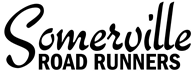 Assumption of Risk: In consideration for running in SRR’s Thursday Night Run in Somerville, MA, I hereby release Somerville Road Runners, Inc., the owners and management of Casey’s Bar, and any and all individuals and organizations associated with this run from all responsibilities for any injury or damages that may occur during the run or while traveling to or returning there from. I understand that there is no traffic control and that I am to practice prudent judgment while running in the run, such as giving the right of way to moving vehicles. I understand that all participants must wear reflective or illuminating gear. I understand that the use of personal audio devices is strongly discouraged. I attest that I am physically fit to run and that I will abide by these guidelines. The Somerville Road Runners, Inc., the owners/management of Casey’s, and all organizers reserve the right to disqualify person(s) or refuse person(s) participation in the weekly run at their discretion.
Privacy Statement: Somerville Road Runners, Inc. does not sell, rent, give or share your personal information to anyone or any organization.  However, your name and likeness may be posted on the website or submitted to local media in official results or marketing related to SRR events.Name (Please Print Legibly) SignatureDate of BirthCity/State1st time? 123456789101112131415